IEEE P802.15Wireless Personal Area NetworksMonday, November 3, 2014, PM2, 16:00Meeting called to order 16:05By Chair Ryuji KohnoSecretary Jussi HaapolaNo essential intellectual property in the scope of IG DEP was declared.Roll CallNotepad for Attendance circulated.Approval of previous meeting minutesDoc 543 Minutes were approved.  Revisit CFIResponses to CFIRyuji showed two emails, one from Nissan, one from Sumitomo Chemistry that expressed interest in standardizing dependable wireless solution for a few applications.Bob Heile commented that the responses lack specificity on what is lacking with existing standards or what kind of technical reliability is required to fulfill the applications in the responses.Ryuji proposed a two-step process in CFI. First, get understanding of interest; second, get detailed information from those who expressed interest.Bob said that usually only one-step process is used as it saves time, but nothing prevents having such a two-step process.Bob: if companies do not wish to reveal the applications, they could express the technical requirements they need from wireless solutions or what is lacking in current 802 or ISA, wireless HART, etc. standards.Security requirements were discussed on how to do it.Discussion on the range of applications that will be included in the PAR. If there is a too diverse set, then no single amendment or standard can cover them. Responses to the CFI and willingness to participate in the standardization will be decisive in the set of applications that will be included in standard development.Agenda for Tuesday:Revise timelineLook at 15.6 application matrix and IG DEP application-dependability matrix and identify what was not addressed in 15.6 standard.Discuss CFI second stage text.RecessRecessed at 17:52Attendees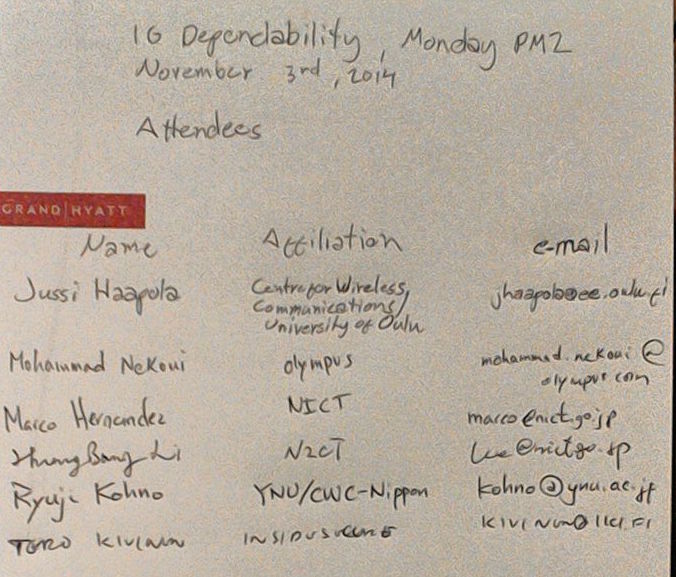 Tuesday, November 4, 2014, AM1, 08:00Meeting called to order 08:03By Chair Ryuji KohnoSecretary Jussi HaapolaNo essential intellectual property in the scope of IG DEP was declared.Roll callNotepad for Attendance circulated.Revise tentative timelineLead by Jussi HaapolaThe timeline was revised, uploaded as Doc #340r2. 15.6 and IG DEP Application matrix review over 15.6 outcomes; what was not addressed in the standardLead by Ryuji KohnoNo feedback loop definitions in doc #15-08-0406-00-0006 & #15-08-0135-00-0006.Feedback loop stability parameters need to be added for automotive purposes and such medical equipment as glucose sensor – insulin pump systems.Three new parameters need to be added:Feedback loop stabilityResponse delayE.g. an airbag needs to start deploying within 15 to 30 ms after onset of crash.Accuracy of measurement and controlRequirements of CAN and LIN busesCFI first stage finalizationA few sentences were modified and the timeline for presenting interest was revised in the CFI. Bob Heile will comment the CFI shortly.Recess Recessed at 9:51.Attendees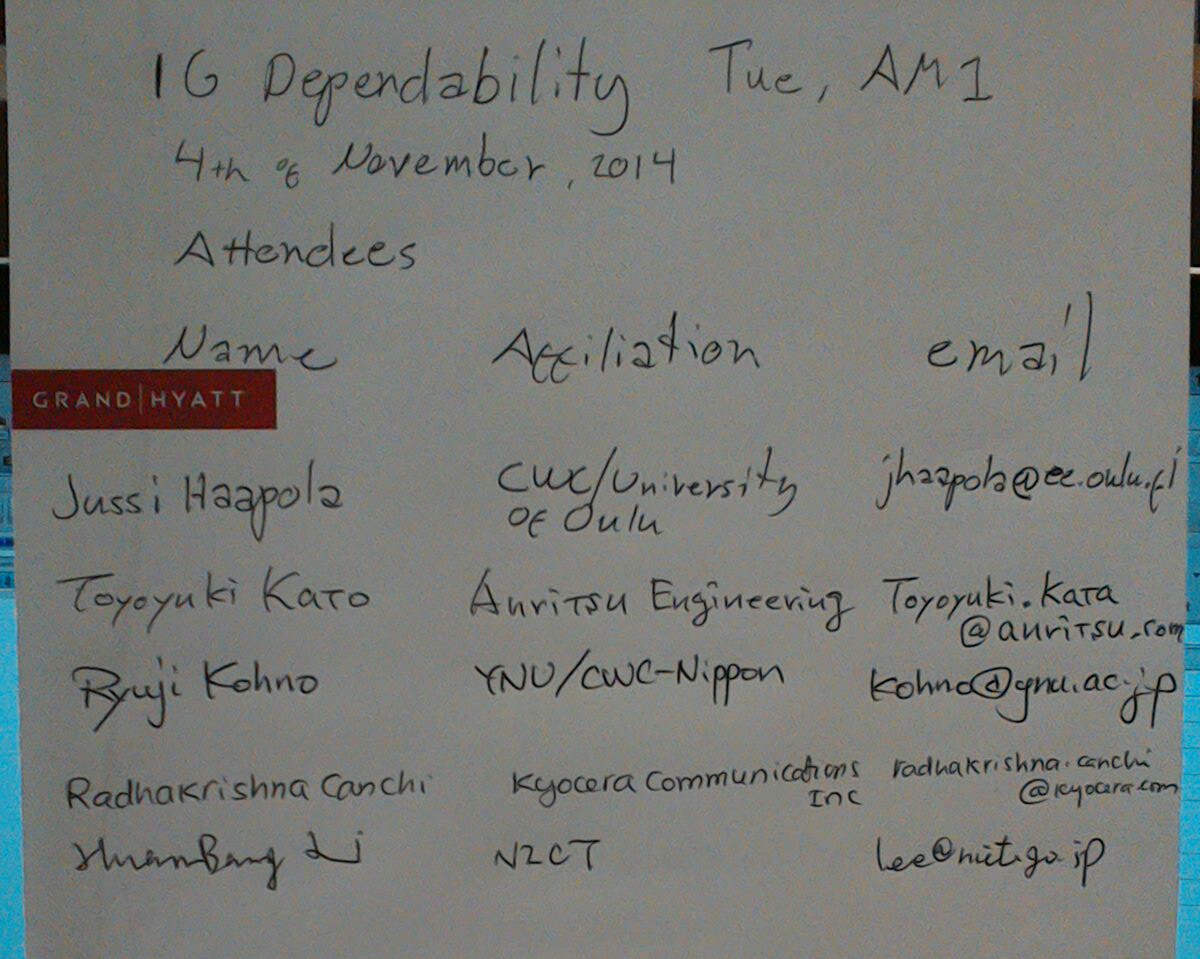 Tuesday, November 4, 2014, AM2, 10:30Meeting called to order 10:37By Chair Ryuji KohnoSecretary Jussi HaapolaNo essential intellectual property in the scope of IG DEP was declared.Roll callNotepad for Attendance circulated.Discussion on second stage CFIThe first stage CFI what revised. The CFI is uploaded as Doc # 449r6. The r6 CFI has more detailed questions and submission of the second stage CFI remains open.CSD developmentCSD was not addressed at the meeting as CFI information is needed to formulate PAR and CSD.AoBThere was no other business.AdjournMeeting was adjourned 12:08.Attendees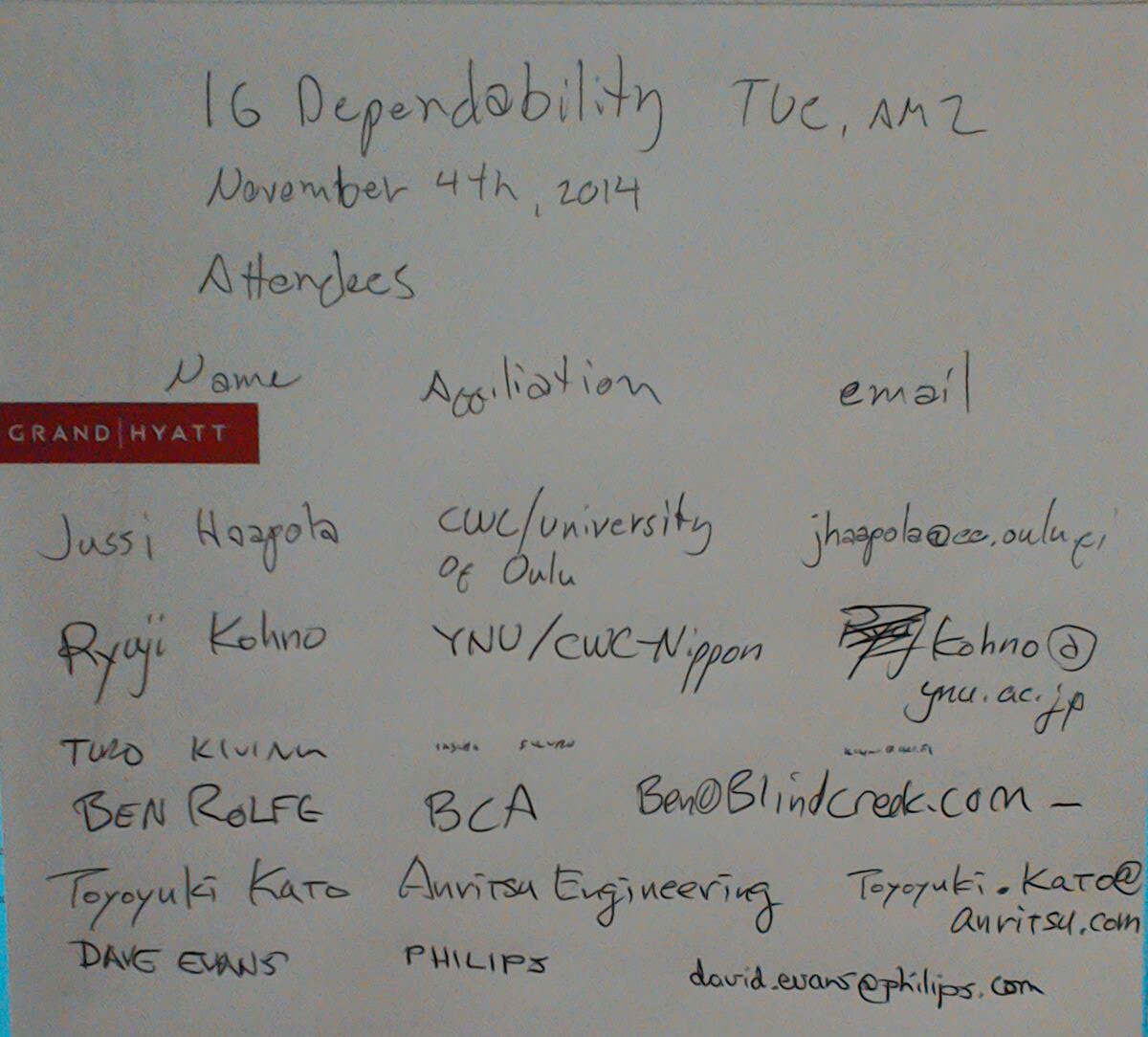 ProjectDependability Interest GroupDependability Interest GroupTitleMeeting Minutes for November 2014 Meeting Minutes for November 2014 Date SubmittedNovember 4, 2014November 4, 2014Source[Jussi Haapola][Centre for Wireless Communications / University of Oulu]Voice: +358 40 8363 018E-mail: jhaapola@ee.oulu.fiRe:Meeting MinutesMeeting MinutesAbstractPurposeMinutes of Dependability Interest Group sessionsMinutes of Dependability Interest Group sessionsNoticeThis document has been prepared to assist the IEEE P802.15. It is offered as a basis for discussion and is not binding on the contributing individual(s) or organization(s). The material in this document is subject to change in form and content after further study. The contributor(s) reserve(s) the right to add, amend or withdraw material contained herein.This document has been prepared to assist the IEEE P802.15. It is offered as a basis for discussion and is not binding on the contributing individual(s) or organization(s). The material in this document is subject to change in form and content after further study. The contributor(s) reserve(s) the right to add, amend or withdraw material contained herein.ReleaseThe contributor acknowledges and accepts that this contribution becomes the property of IEEE and may be made publicly available by P802.15.The contributor acknowledges and accepts that this contribution becomes the property of IEEE and may be made publicly available by P802.15.